MR Reise 2022           3./4. Sept.   Soloturn-Altreu-Grenchnerberg-Frinvilier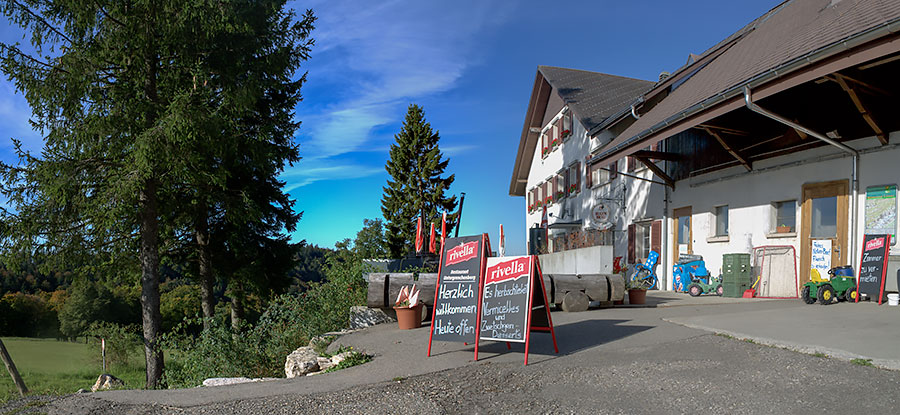 Samstag:         Zell - Soloturn - Altreu (Schiff) –Wanderung der Aare entlang	bis Grenchen ca 1.1/4 Std - Bus Untergrenchenberg.Sonntag:         	Wanderung (mit Mittagsrast) nach Plagne / Frinvilier Taubenloch 	ca 3.1/4 Std. (Leichte Wanderung)  Biel-Olten – Langenthal- ZellUnterkunft:	Restaurant Untergrenchenberg Halbpension 	Massenlager mit Duvet  (braucht kein Schlafsack)Verpflegung		Nachtessen und Morgenessen im Restaurant Untergrenchenberg alle anderen Verpflegungen aus dem Rucksack oder in RestaurantsAusrüstung	Rucksack, gute Bergschuhe, Regenschutz, Hausschuhe, usw.Kosten	Bahnfahrt, Bus, Schiff, Nachtessen, Morgenessen Uebernachtung 	Fr. 160.- / mit Halbtax Fr.120.-	Anmeldung / Bezahlung an:	Hans Erni, Gallis, 079 518 57 80	Bis spätestens Mittwoch 6. Juli 2022	Mail: hans.erni.zell@bluewin.chAnmeldung Männerriegenreise Sa. 3.  / So. 4. Sept. 2022Name: …………………………..	Vorname: …………………………Halbtax:      Ja        NeinUnterschrift: ……………………..	Bezahlung Fr. 160.- oder  Fr. 120.-Samstag 3.Sept.Zell ab			09.05Langenthal an  	Gleis 13	09.38Langenthal ab		Gleis 5	09.52Soloturn an			10.42Solturn ab 		Schiffstation	12.10Altreu an			12.50Wanderung nach Grenchen (Brücke)Brücke ab		Bus	15.15Grenchen Süd Bahnhof an		15.19Grenchen Süd Bahnhof ab		16.00Untergrenchenberg an		16.35Sonntag 4.Sept.Wanderung nach Frinvilier TaubenlochFrinvielier Taubenloch ab		15.33	Biel an 		Gleis 1	15.41Biel ab 		Gleis 3	16.46Olten an		Gleis 7	17.18Olten ab 		Gleis 9	17.36	Langenthal an		Gleis 2		17.47	Langenthal ab		Gleis 13	17.50Zell an 			18.20Für alle die nicht so gut zu Fuss sind ist diese Reise auch möglich.Bei dieser Reise ist es mölglich alles mit Bahn / Bus / Schiff zu machen.( z.B. am Sonntag mit Bus und Aareschiff nach Biel )Es muss aber Zusätzliches selber berappt werden.Ich freue mich auf viele ReiselustigeHans Erni